2017 Performance Improvement Report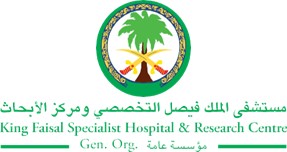 STRATEGIC PRIORITY Project NameProject NameProject NameProject NameDevelopment of a new vacuum system for the CS-30 CyclotronDevelopment of a new vacuum system for the CS-30 CyclotronDevelopment of a new vacuum system for the CS-30 CyclotronDevelopment of a new vacuum system for the CS-30 CyclotronSiteSiteDepartmentDepartmentProject StatusProject Start DateProject Start DateProject End Date Problem: Why the project was needed?Cyclotron vacuum system is responsible for evacuating the cyclotron tank from residual gases and, hence, improve the particles acceleration and increasing extraction efficiency.The original vacuum system was installed in 1981 and had never been replaced. Recently, we have noticed that the vacuum level is poor and continuous crowbarring was observed when the electrodes voltage was increased. Low vacuum level inside the extracted region will disturb the beam during acceleration and, hence, increase losses. Aims: What will the project achieve?To develop a vacuum system to increase the vacuum level inside the cyclotron by at least 25% from the baseline; this will improve the production of the isotope produced by the CS-30 cyclotron.Benefits/Impact: What is the improvement outcome?(check all that apply)  Contained or reduced costs  Improved productivity  Improved work process  Improved cycle time  Increased customer satisfaction  Other (please explain)Quality Domain: Which of the domains of healthcare quality does this project support?(Select only one)Interventions: Overview of key steps/work completed 1- New system (hardware and software) was developed to improve the vacuum level inside the cyclotron.2- Design and simulate the system using Solidworks and Labview in-house by department’s engineers.3- Fabricate the hardware in the Cyclotron precision machine shop.Results: Insert relevant graphs and charts to illustrate improvement pre and post project(insert relevant graphs, data, charts, etc.)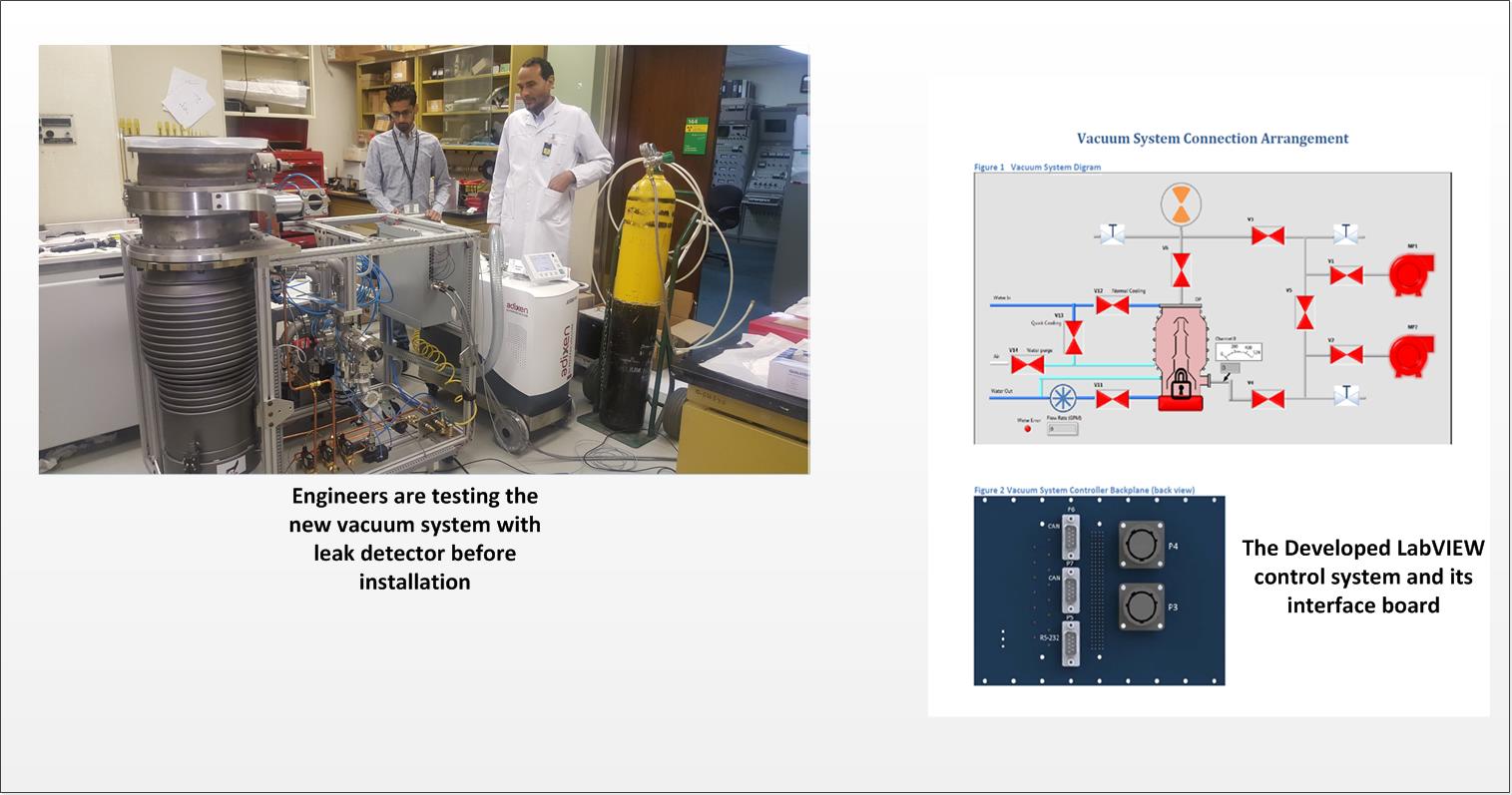 Project LeadTeam MembersName (person accountable for project)Names(persons involved in project)